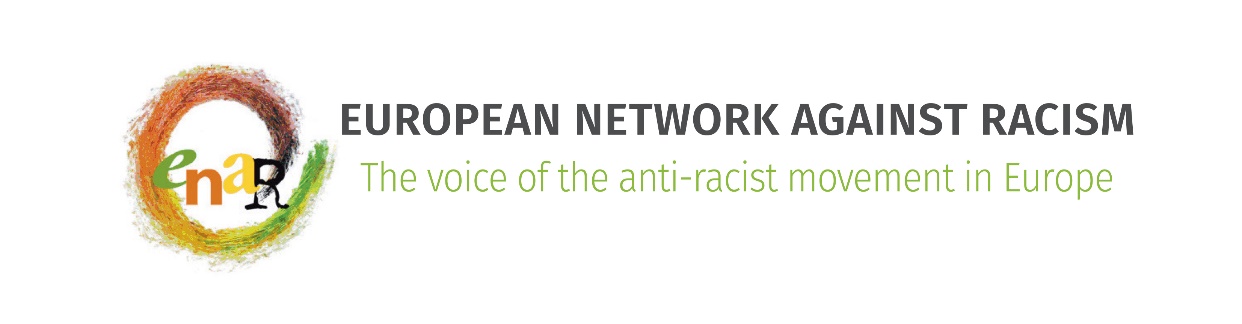 Who is whoon theENAR Board September 2019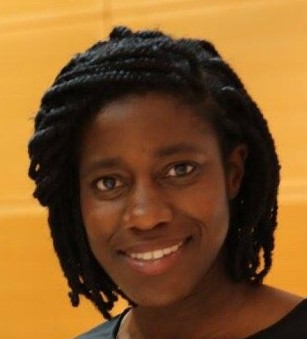 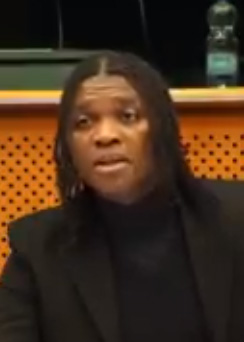 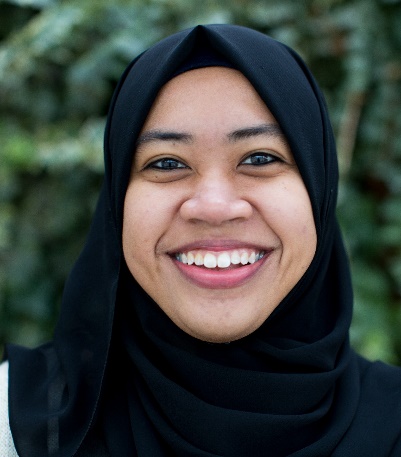 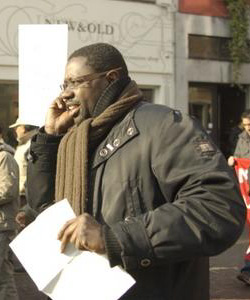 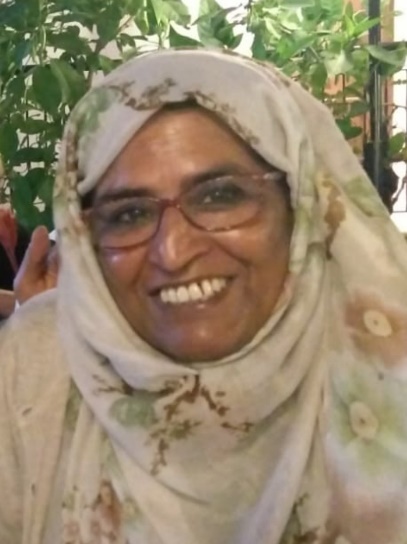 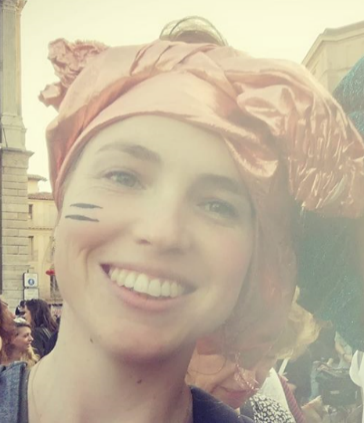 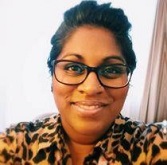 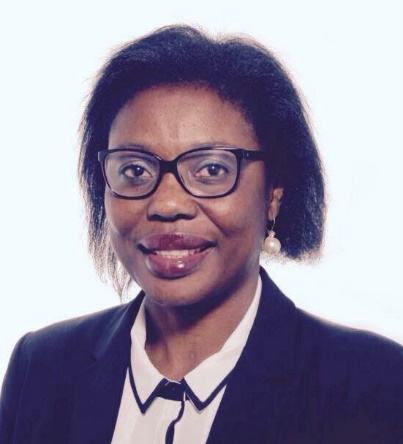 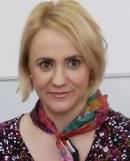 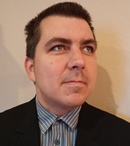 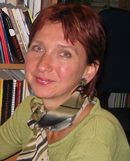 